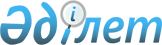 О бюджете сельского округа Жанаталап на 2024-2026 годыРешение Жалагашского районного маслихата Кызылординской области от 25 декабря 2023 года № 12-11
      В соответствии с пунктом 2 статьи 75 Бюджетного кодекса Республики Казахстан и пунктом 2-7 статьи 6 Закона Республики Казахстан "О местном государственном управлении и самоуправлении в Республике Казахстан" Жалагашский районный маслихат РЕШИЛ:
      1. Утвердить бюджет сельского округа Жанаталап на 2024 – 2026 годы согласно приложениям 1, 2 и 3 к настоящему решению соответственно, в том числе на 2024 год в следующих объемах:
      1) доходы – 92 812 тысяч тенге, в том числе:
      налоговые поступления – 1 347 тысяч тенге;
      неналоговые поступления – 0;
      поступления от продажи основного капитала – 0;
      поступления трансфертов – 91 465 тысяч тенге;
      2) затраты – 92 812 тысяч тенге;
      3) чистое бюджетное кредитование – 0;
      бюджетные кредиты – 0;
      погашение бюджетных кредитов – 0;
      4) сальдо по операциям с финансовыми активами – 0;
      приобретение финансовых активов – 0;
      поступления от продажи финансовых активов государства – 0;
      5) дефицит (профицит) бюджета – -0;
      6) финансирование дефицита (использование профицита) бюджета– 0;
      поступление займов – 0;
      погашение займов – 0;
      используемые остатки бюджетных средств – 0.
      2. Утвердить перечень бюджетных программ, не подлежащих секвестру в процессе исполнения бюджета сельского округа Жанаталап на 2024 год согласно приложению 4.
      3. Настоящее решение вводится в действие с 1 января 2024 года. Бюджет сельского округа Жанаталап на 2024 год Бюджет сельского округа Жанаталап на 2025 год Бюджет сельского округа Жанаталап на 2026 год Перечень бюджетных программ, не подлежащих секвестру в бюджет сельского округа Жанаталап на 2024 год
					© 2012. РГП на ПХВ «Институт законодательства и правовой информации Республики Казахстан» Министерства юстиции Республики Казахстан
				
      Председатель Жалагашского районного маслихата 

Елеусинов У.
Приложение 1 к решению
Жалагашского районного маслихата
от 25 декабря 2023 года № 12-11
Категория
Категория
Категория
Категория
Сумма, 
тысяч тенге
Класс
Класс
Класс
Сумма, 
тысяч тенге
Подкласс
Подкласс
Сумма, 
тысяч тенге
Наименование
Сумма, 
тысяч тенге
Доходы
92812
1
Налоговые поступления
1347
1
Подоходный налог
200
Индивидуальный подоходный налог
200
04
Hалоги на собственность
1147
1
Hалоги на имущество
50
3
Земельный налог
6
4
Hалог на транспортные средства
1091
2
Неналоговые поступления
0
06
Прочие неналоговые поступления
0
1
Прочие неналоговые поступления
0
3
Поступления от продажи основного капитала
0
01
Продажа государственного имущества, закрепленного за государственными учреждениями
0
1
Продажа государственного имущества, закрепленного за государственными учреждениями
0
4
Поступления трансфертов
91465
02
Трансферты из вышестоящих органов государственного управления
91465
3
Трансферты из районного (города областного значения) бюджета
91465
Функциональная группа
Функциональная группа
Функциональная группа
Функциональная группа
Сумма, 
тысяч тенге
Администратор бюджетных программ
Администратор бюджетных программ
Администратор бюджетных программ
Сумма, 
тысяч тенге
Программа
Программа
Сумма, 
тысяч тенге
Наименование
Сумма, 
тысяч тенге
Затраты
92812
01
Государственные услуги общего характера
44051
124
Аппарат акима города районного значения, села, поселка, сельского округа
44051
001
Услуги по обеспечению деятельности акима города районного значения, села, поселка, сельского округа
43051
032
Капитальные расходы подведомственных государственных учреждений и организаций
1000
05
Здравоохранение
45
124
Аппарат акима города районного значения, села, поселка, сельского округа
45
002
Организация в экстренных случаях доставки тяжелобольных людей до ближайшей организации здравоохранения, оказывающей врачебную помощь
45
06
Социальная помощь и социальное обеспечение
5437
124
Аппарат акима города районного значения, села, поселка, сельского округа
5437
003
Оказание социальной помощи нуждающимся гражданам на дому
5437
07
Жилищно-коммунальное хозяйство
3300
124
Аппарат акима города районного значения, села, поселка, сельского округа
3300
008
Освещение улиц населенных пунктов
1300
009
Обеспечение санитарии населенных пунктов
1000
011
Благоустройство и озеленение населенных пунктов
1000
08
Культура, спорт, туризм и информационное пространство
25914
124
Аппарат акима города районного значения, села, поселка, сельского округа
25914
006
Поддержка культурно-досуговой работы на местном уровне
25914
12
Транспорт и коммуникации
1965
124
Аппарат акима города районного значения, села, поселка, сельского округа
1965
045
Капитальный и средний ремонт автомобильных дорог районного значения
1965
13
Прочие
12100
124
Аппарат акима города районного значения, села, поселка, сельского округа
12100
040
Реализация мероприятий для решения вопросов обустройства населенных пунктов в реализацию мер по содействию экономическому развитию регионов в рамках Программы развития регионов до 2025 года
12100
Дефицит (профицит) бюджета
-0
Финансирование дефицита (использование профицита) бюджета
0
8
Используемые остатки бюджетных средств
0
1
Свободные остатки бюджетных средств
0Приложение 2 к решению
Жалагашского районного маслихата
от 25 декабря 2023 года № 12-11
Категория
Категория
Категория
Категория
Сумма, 
тысяч тенге
Класс
Класс
Класс
Сумма, 
тысяч тенге
Подкласс
Подкласс
Сумма, 
тысяч тенге
Наименование
Сумма, 
тысяч тенге
Доходы
96817
1
Налоговые поступления
1216
1
Подоходный налог
69
Индивидуальный подоходный налог
69
04
Hалоги на собственность
1147
1
Hалоги на имущество
50
3
Земельный налог
6
4
Hалог на транспортные средства
1091
2
Неналоговые поступления
0
06
Прочие неналоговые поступления
0
1
Прочие неналоговые поступления
0
3
Поступления от продажи основного капитала
0
01
Продажа государственного имущества, закрепленного за государственными учреждениями
0
1
Продажа государственного имущества, закрепленного за государственными учреждениями
0
4
Поступления трансфертов
95601
02
Трансферты из вышестоящих органов государственного управления
95601
3
Трансферты из районного (города областного значения) бюджета
95601
Функциональная группа
Функциональная группа
Функциональная группа
Функциональная группа
Сумма, 
тысяч тенге
Администратор бюджетных программ
Администратор бюджетных программ
Администратор бюджетных программ
Сумма, 
тысяч тенге
Программа
Программа
Сумма, 
тысяч тенге
Наименование
Сумма, 
тысяч тенге
Затраты
96817
01
Государственные услуги общего характера
55151
124
Аппарат акима города районного значения, села, поселка, сельского округа
55151
001
Услуги по обеспечению деятельности акима города районного значения, села, поселка, сельского округа
55151
05
Здравоохранение
45
124
Аппарат акима города районного значения, села, поселка, сельского округа
45
002
Организация в экстренных случаях доставки тяжелобольных людей до ближайшей организации здравоохранения, оказывающей врачебную помощь
45
06
Социальная помощь и социальное обеспечение
5437
124
Аппарат акима города районного значения, села, поселка, сельского округа
5437
003
Оказание социальной помощи нуждающимся гражданам на дому
5437
07
Жилищно-коммунальное хозяйство
4500
124
Аппарат акима города районного значения, села, поселка, сельского округа
4500
008
Освещение улиц населенных пунктов
2500
009
Обеспечение санитарии населенных пунктов
1000
011
Благоустройство и озеленение населенных пунктов
1000
08
Культура, спорт, туризм и информационное пространство
29484
124
Аппарат акима города районного значения, села, поселка, сельского округа
29484
006
Поддержка культурно-досуговой работы на местном уровне
29484
13
Прочие
2 200
124
Аппарат акима города районного значения, села, поселка, сельского округа
2 200
040
Реализация мероприятий для решения вопросов обустройства населенных пунктов в реализацию мер по содействию экономическому развитию регионов в рамках Программы развития регионов до 2025 года
2 200
Дефицит (профицит) бюджета
-0
Финансирование дефицита (использование профицита) бюджета
0
8
Используемые остатки бюджетных средств
0
1
Свободные остатки бюджетных средств
0Приложение 3 к решению
Жалагашского районного маслихата
от 25 декабря 2023 года № 12-11
Категория
Категория
Категория
Категория
Сумма, 
тысяч тенге
Класс
Класс
Класс
Сумма, 
тысяч тенге
Подкласс
Подкласс
Сумма, 
тысяч тенге
Наименование
Сумма, 
тысяч тенге
Доходы
96817
1
Налоговые поступления
1216
1
Подоходный налог
69
Индивидуальный подоходный налог
69
04
Hалоги на собственность
1147
1
Hалоги на имущество
50
3
Земельный налог
6
4
Hалог на транспортные средства
1091
2
Неналоговые поступления
0
06
Прочие неналоговые поступления
0
1
Прочие неналоговые поступления
0
3
Поступления от продажи основного капитала
0
01
Продажа государственного имущества, закрепленного за государственными учреждениями
0
1
Продажа государственного имущества, закрепленного за государственными учреждениями
0
4
Поступления трансфертов
95601
02
Трансферты из вышестоящих органов государственного управления
95601
3
Трансферты из районного (города областного значения) бюджета
95601
Функциональная группа
Функциональная группа
Функциональная группа
Функциональная группа
Сумма, 
тысяч тенге
Администратор бюджетных программ
Администратор бюджетных программ
Администратор бюджетных программ
Сумма, 
тысяч тенге
Программа
Программа
Сумма, 
тысяч тенге
Наименование
Сумма, 
тысяч тенге
Затраты
96817
01
Государственные услуги общего характера
55151
124
Аппарат акима города районного значения, села, поселка, сельского округа
55151
001
Услуги по обеспечению деятельности акима города районного значения, села, поселка, сельского округа
55151
05
Здравоохранение
45
124
Аппарат акима города районного значения, села, поселка, сельского округа
45
002
Организация в экстренных случаях доставки тяжелобольных людей до ближайшей организации здравоохранения, оказывающей врачебную помощь
45
06
Социальная помощь и социальное обеспечение
5437
124
Аппарат акима города районного значения, села, поселка, сельского округа
5437
003
Оказание социальной помощи нуждающимся гражданам на дому
5437
07
Жилищно-коммунальное хозяйство
4500
124
Аппарат акима города районного значения, села, поселка, сельского округа
4500
008
Освещение улиц населенных пунктов
2500
009
Обеспечение санитарии населенных пунктов
1000
011
Благоустройство и озеленение населенных пунктов
1000
08
Культура, спорт, туризм и информационное пространство
29484
124
Аппарат акима города районного значения, села, поселка, сельского округа
29484
006
Поддержка культурно-досуговой работы на местном уровне
29484
13
Прочие
2 200
124
Аппарат акима города районного значения, села, поселка, сельского округа
2 200
040
Реализация мероприятий для решения вопросов обустройства населенных пунктов в реализацию мер по содействию экономическому развитию регионов в рамках Программы развития регионов до 2025 года
2 200
Дефицит (профицит) бюджета
-0
Финансирование дефицита (использование профицита) бюджета
0
8
Используемые остатки бюджетных средств
0
1
Свободные остатки бюджетных средств
0Приложение 4 к решению
Жалагашского районного маслихата
от 25 декабря 2023 года № 12-11
Наименование
Здравоохранение
Организация в экстренных случаях доставки тяжелобольных людей до ближайшей организации здравоохранения, оказывающей врачебную помощь